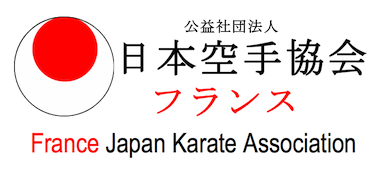                             _______________________________________   Autorisation parentaleJe soussigné 											Père – Mère – Tuteur (rayer les mentions inutiles)Demeurant 																									Téléphone : Domicile 			 	Professionnel 				N° Sécurité Sociale 										AUTORISE MON ENFANTNOM 						 PRENOM 						A suivre les entrainements de l’équipe nationale et à participer aux manifestations et compétitions  de la saison en cours organisées par France JKA et ses organes décentrés en régions et internationaux.J’autorise la prise en charge médicale pour tout incident survenant pendant la manifestation.Fait à 					 le 												Signature				(faire précéder la signature de la mention manuscrite « Lu et approuvé »)